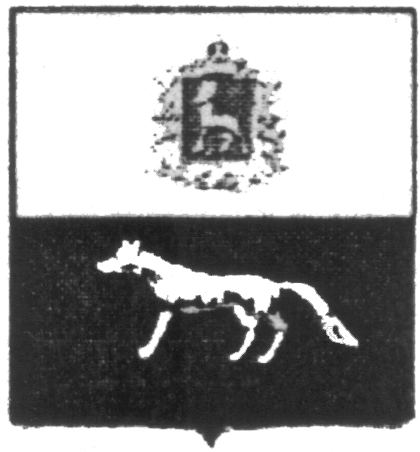 П О С Т А Н О В Л Е Н И Е       от 22.04.2019 г. № 18О внесении изменений в Приложение к постановлению администрации сельского поселения Кутузовский муниципального района Сергиевский № 46 от 29.12.2018г. «Об утверждении муниципальной программы «Благоустройство территории сельского поселения Кутузовский муниципального района Сергиевский» на 2019-2021гг.»В соответствии с Федеральным законом от 06.10.2003 № 131-ФЗ «Об общих принципах организации местного самоуправления в Российской Федерации» и Уставом сельского поселения Кутузовский, в целях уточнения объемов финансирования проводимых программных мероприятий, Администрация сельского поселения Кутузовский муниципального района Сергиевский  ПОСТАНОВЛЯЕТ:        1.Внести изменения в Приложение к постановлению Администрации сельского поселения Кутузовский муниципального района Сергиевский № 46 от 29.12.2018г. «Об утверждении муниципальной программы «Благоустройство территории сельского поселения Кутузовский муниципального района Сергиевский» на 2019-2021гг.» (далее - Программа) следующего содержания:        1.1.В Паспорте Программы позицию «Объемы и источники финансирования Программы» изложить в следующей редакции:         Планируемый общий объем финансирования Программы составит:  3769,41400 тыс. рублей (прогноз), в том числе:-средств местного бюджета – 2870,70912 тыс.рублей (прогноз):2019 год 1336,40642 тыс. рублей;2020 год 767,15135 тыс. рублей;2021 год 767,15135 тыс. рублей.- средств областного бюджета – 898,70488 тыс.рублей (прогноз):2019 год 898,70488 тыс.рублей.2020 год 0,00 тыс.рублей;2021 год 0,00 тыс.рублей.              1.2.Раздел Программы «Перечень программных мероприятий, предусмотренных для реализации и решения задач муниципальной программы» изложить в следующей редакции:    1.3.В разделе программы «Обоснование ресурсного обеспечения Программы» абзац 2 изложить в следующей редакции:         Общий объем финансирования на реализацию Программы составляет 3769,41400 тыс. рублей, в том числе по годам: 	2019 год – 2235,11130 тыс. рублей;	2020 год – 767,15135 тыс. рублей;	2021 год – 767,15135 тыс. рублей.    2.Опубликовать настоящее Постановление в газете «Сергиевский вестник».    3.Настоящее Постановление вступает в силу со дня его официального опубликования.	Глава сельского поселения Кутузовский муниципального района Сергиевский                             Сабельникова А.В.Наименование бюджетаНаименование мероприятийСельское поселение КутузовскийСельское поселение КутузовскийСельское поселение КутузовскийНаименование бюджетаНаименование мероприятийЗатраты на 2019 год, тыс.рублейЗатраты на 2020 год, тыс.рублейЗатраты на 2021 год, тыс.рублейМестный бюджетУличное освещение296,52003355,61603355,61603Местный бюджетТрудоустройство безработных, несовершеннолетних (сезонно)263,880210,000,00Местный бюджетУлучшение санитарно-эпидемиологического состояния территории33,270860,000,00Местный бюджетБак. анализ воды18,000000,000,00Местный бюджетПрочие мероприятия724,73532411,53532411,53532Местный бюджетИТОГО1336,40642767,15135767,15135Областной бюджетСубсидия на решение вопросов местного значения898,704880,000,00Областной бюджетИТОГО898,704880,000,00            ВСЕГО            ВСЕГО2235,11130767,15135767,15135